Zagreb, 26.05.2020.Povjerenstvo za zaštitu mentalnog zdravlja djece i mladih Grada Zagreba n/p Gradonačelniku Grada Zagreba Milanu BandićuPredmet:Prvi izvještaj o provedenim aktivnostima Povjerenstva za zaštitu mentalnog zdravlja djece i mladih Grada Zagreba, osnovanog 29. travnja 2020.Dostavlja sePredsjednica Povjerenstva: prof. dr. sc. Gordana Buljan Flander, klinička psihologinja i psihoterapeutkinja, ravnateljica Poliklinike za zaštitu djece i mladih Grada ZagrebaZamjenici predsjednice: dr. sc. Jelena Pavičić Vukičević, zamjenica Gradonačelnika doc. dr. sc. Vjekoslav Jeleč, dr. med., specijalist neurokirurg, pročelnik Gradskog ureda za zdravstvoČlanovi Povjerenstva: Romana Galić, univ. spec. act. soc., pročelnica Gradskog ureda za socijalnu zaštitu i osobe s invaliditetom., mr. sc. Milana Vuković Runjić, pročelnica Gradskog ureda za kulturu, Iva Milardović Štimac, prof., pomoćnica pročelnika za odgoj i obrazovanje, doc. dr. sc. Miroslav Hanževački, dr. med. spec. obiteljske med., ravnatelj Doma Zdravlja Zagreb Zapad, Mirjana Orban, dr. med., spec. psih., voditeljica Službe za mentalno zdravlje i prevenciju ovisnosti, Ivana Jolić, mag. pead. soc., ravnateljica ustanove Savjetovalište Luka Ritz, dr. sc. Igor Mikloušić, psiholog, Tea Brezinšćak, mag. psihologije i Ella Selak Bagarić, mag. psihologije (Poliklinika za zaštitu djece i mladih Grada Zagreba) te Ivan Bon, prof. kineziologije (Kineziološki fakultet Sveučilišta u Zagrebu).*S obzirom na specifičnosti situacije, sve niže navedene provedene i planirane aktivnosti provode se bez autorskih honorara i naknada, odnosno, isključivo volonterskim aktivitetom uključenih.Rezultati:  Izrađen plan i program rada Povjerenstva Osnovni zadaci Povjerenstva odnose se na donošenje smjernica i preporuka organizacijama i institucijama u sustavu zaštite djece, u specifičnim uvjetima pandemije COVID-19 i u rizičnom periodu nakon nje. Smjernicama i preporukama obuhvaćene su preventivne strategije, psihosocijalna podrška i podrška mentalnom zdravlju, s naglaskom na dostupnosti svoj djeci i mladima Grada Zagreba, čak i u uvjetima izmijenjenima kriznim mjerama vezanim uz pandemiju. Cilj Povjerenstva za mentalno zdravlje djece i mladih Grada Zagreba uslijed COVID 19 krize je dugoročno ojačati otpornost djece putem jačanja kapaciteta sustava zaštite djece i djetetove okoline, kroz: 1) koordinirane aktivnosti, 2) potporu suradnji između svih ustanova u vlasništvu Grada Zagreba koje izravno rade s djecom i 3) promicanje dijaloga između zajednice i zdravstvenih, odgojno-obrazovnih i socijalnih službi, uz stavljanje posebnog naglaska na međusektorsku suradnju i zajedničku inicijativu u zaštiti mentalnog zdravlja najmlađih. U tom smislu, najvažnije zadaće povjerenstva odnose se na rasterećenje interventnog sustava i povećanje dostupnosti preventivnih usluga ranjivim skupinama.U svojoj strategiji Povjerenstvo posebno vodi računa o obrascima psihološkog reagiranja te prisutnosti stigmatizacije i negativnih strategija suočavanja sa stresom u neposredno nakon COVID-19 pandemije, koji je sa psihološkog aspekta posebno rizičan i u kojem je očekivana kulminacija krize mentalnog zdravlja i zaštite djece od nasilja. Povjerenstvo je zaduženo za izradu i izdavanje unificiranih smjernica u radu s djecom i mladima usmjerenih na brigu o mentalnom zdravlju, koje, u skladu s preporukama Stožera, dostavlja ustanovama u vlasništvu Grada Zagreba. Navedene u svrhu krizne komunikacije određuju koordinatora za zaštitu mentalnog zdravlja djece i mladih, koji je dužan žurno komunicirati s Povjerenstvom.Povjerenstvo prati i koordinira aktivnosti institucija usmjerene na mentalno zdravlje djece i mladih na sljedećim razinama: zajednica (obitelj, škola, vrtić)društvo/sustav (zdravstvo, sustav socijalne skrbi).Mehanizmi djelovanjaDjelovanje Povjerenstva sistematizirano je u dvije faze:faza: U prvoj fazi Povjerenstvo rad temelji na stručnim procjenama i preporukama međunarodnih organizacija te se aktivnosti razvijaju u skladu sa strategijama relevantnih državnih institucija te Stožera gradski i državnifaza: U drugoj fazi Povjerenstvo rad temelji na potrebama sustava identificiranim kroz provedbu evaluacije kvalitete i dostupnosti usluga. Rad Povjerenstva usmjeren je na pružanje podrške sustavu zaštite djece kroz primijenjeni (usmjeren na aktualno stanje), te integrirani pristup (maksimalno se oslanjajući da postojeći sustav i resurse) kao odgovor na potrebu kontinuirane i pravovremene skrbi i podrške.Temeljni principi uključuju: promicanje mentalnog zdravlja djece i mladih poštujući njihova prava, posebno vodeći računa o osiguravanju dostupnosti usluga, adresiranju rizika od stimatizacije i korištenju participativnih pristupaoslanjanje na postojeće resurse i kapacitete Grada Zagreba, jačajući ih, uz ekonomičnu raspodjelu aktivnosti i usvajanje i implementaciju višeslojnih preventivnih mjera.Ove razine podrške usklađene su sa specifičnim psihosocijalnim potrebama djece uslijed COVID 19 krize te potresa na području Grada Zagreba, što zajedno čini poseban rizik od posljedica stresa i izazov za oporavak.Hodogram rada prikazan je u Grafici 1., a obuhvaća implementaciju specifičnih znanja i vještina u osnovno djelovanje institucija, kao i pružanje specijaliziranih usluga djeci sa stanjima koja iziskuju intervenciju stručnjaka mentalnog zdravlja.Grafika 1. Prikaz dugoročnih preventivnih aktivnosti Grada Zagreba u podršci zaštiti mentalnog zdravlja djece uslijed COVID-19 krize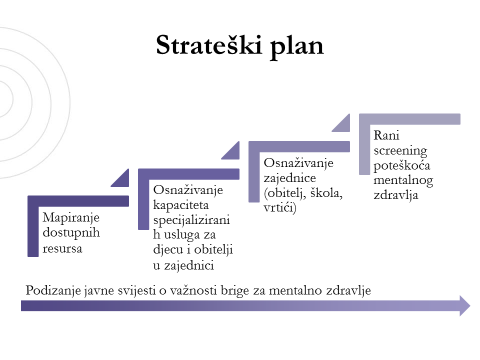 STRATEŠKI PLAN AKTIVNOSTIPrimarna prevencija Opći ciljevi: osnaživanje psihološke otpornosti djece s ciljem sprječavanja javljanja i/ili intenziviranja teškoća mentalnog zdravlja izazvanih prolongiranom izloženošću povišenim razinama stresa tijekom i nakon pandemije COVID-19promocija brige o mentalnom zdravlju sebe i drugihpoticanje empatije i solidarnosti s ciljem smanjenja stigmatizacije oboljele djece, djece u riziku od obolijevanja (djece oboljelih)Mjere: Objediniti dostupne alate primordijalne prevencije -  za aktivnosti koje roditelji, učitelji, odgajatelji  i obitelji mogu samostalno koristiti s djecom: online platforma sa psihoedukativnim materijalima (socio-emocionalno učenje, tehnike relaksacije), kreativnim radionicama i savjetima namijenjena vrtićima, školama i roditeljima; dostavljanje priručnika u rodilišta, vrtiće i osnovne školeRedovna komunikacija s javnošću s naglaskom na očuvanje zdravlja, a ne negativne posljedice te upućivanje na odmah dostupne i besplatne savjetodavne usluge Materijali dostupni na: https://www.zagreb.hr/podrska-na-dlanu/158212?pregled=1Sekundarna prevencijaCilj: Otkrivanje predkliničkih stanja i screening rizične djece- rano otkrivanje poteškoća; osiguravanje hodograma upućivanja djece i obitelji s teškoćama mentalnog zdravlja aktivitetom svih uključenih sektora sustava zaštite djece, uz prepoznavanje novih potreba i kontinuirano monitoriranje te oblikovanje novih odgovora na potrebe djece; Uspostaviti mehanizme praćenja aktivnosti, evaluacije i brze razmjene znanja u sustavu: uspostava online platforme zajednice stručnjaka u sustavu zaštite djeceMjere:  Izrađene smjernice, facts sheets o simptomima djece, te mapiranje usluga u zajednici - Domovi zdravlja, zdravstvene institucije, škole i vrtići; izrađen plan evaluacije i platforma za razmjenu informacijaDva kruga screeningadiferencijalni screening (ad hoc) – preporuke zdravstvenim institucijama o rutinskom praćenju pojavnosti simptomatologije kod djece i mladihopći sistematični screening pedijatrijske i studentske populacije (9/2020)Tercijarna prevencija Cilj: Umanjiti učinak prepoznatih poteškoća, poboljšati funkcioniranje i kvalitetu života, destigmatizacija, briga za djecu oboljelih i oboljelu djecu, fokus na smanjenju daljnjeg razvoja teškoća i poboljšanje kvalitete života Mjere: u fazi ranog oporavka osnažiti zdravstvene resurse da uspostave održivu strategiju očuvanja mentalnog zdravlja i psihosocijalne usluge: specijalizirana obuka svih stručnjaka zaposlenih u sustavu zdravstvene zaštite mentalnog zdravlja djece (online edukacija- webinari i priručnik) Izrada smjernica za stručnjake mentalnog zdravlja u sustavu zaštite djece (očuvanje vlastitog zdravlja); osiguravanje preporuka za uspostavu sustava intervizije (zdravstvene institucije)Dokument je usklađen s preporukama Nacionalnog i Gradskog kriznog stožera,  WHO, Američkog psihologijskog udruženja i Unicefa.Rezultati: Održana online sjednica članova Povjerenstva dana 5.5.2020Izvršen pregled znanstvene literature o psihološkim učincima ranijih epidemija i aktualne pandemije COVID-19 na mentalno zdravlje djece i mladih Identificirani specifični rizici aktualne zdravstvene krize na mentalno zdravlje djece i mladih i mehanizmi njihovog djelovanja, s ciljem razvijanja usmjerenih i učinkovitih preventivnih aktivnostiUčinci zdravstvene krize i potresa na mentalno zdravlje djece i mladihPandemija bolesti COVID-19 predstavlja veliki izazov za zdravstvene radnike i epidemiologe, ali jednako tako i za stručnjake mentalnog zdravlja i ostale dionike sustava zaštite djece i mladih, koji pravilnim intervencijama mogu značajno smanjiti dugoročne negativne psihološke posljedice ove krize. Naime, psihološka dobrobit djece i mladih, zbog neizgrađenosti obrambenih mehanizama u situaciji prolongiranog i ekstremnog stresa posebno ugrožena. Opisana situacija može rezultirati toksičnim razinama stresa koje, ovisno o razvojnoj fazi u kojoj se javljaju, potencijalno mogu dovesti do niza različitih dugoročnih posljedica za razvoj, tjelesno i mentalno zdravlje djeteta (i.e. Shonkoff i sur., 2012). U postojećoj literaturi koja se bavi izravnim posljedicama zdravstvenih epidemija i vezanih mjera na mentalno zdravlje djece, ističe se Američka studija provedena na 398 roditelja s iskustvom epidemije (H1N1, SARS, ptičja gripa). Prema procjeni roditelja, 30% djece s iskustvom karantene  zadovoljavalo je kriterij za PTSP (Sprang i Silman, 2013).Zdravstvena kriza i financijska kriza u nastajanju snažno pogađaju i odrasle u djetetovoj okolini, čime se narušavaju kapaciteti za učinkovito i podržavajuće roditeljstvo te ograničavaju izvori emocionalne, odgojne, edukativne i svih drugih oblika podrške koje dijete crpi iz zajednice (npr. vrtića, škole ili susjedstva), djelujući na taj način posredno i na samo dijete. Među simptomatologijom zabilježenom tijekom aktualne pandemije dominiraju povišene razine anksioznosti, a osobe u pogođenim zemljama suočavaju se i s depresivnosšću, stresom, uznemirenosti i ogorčenosti te nižim razinama sreće i zadovoljstva životom (Guo i sur., 2020; Huang, Han, Luo, Ren i Zhou 2020;  Li, Wang, Xue, Zhao i Zhu, 2020; Qian i sur., 2020; Qiu i sur., 2020; Tan i sur., 2020;  Wang i sur., 2020; Zhu i sur., 2020).Nadalje, istraživanja upućuju na rizike za mentalno zdravlje mladih, posebice onih koji su iskusili učinke pandemije na ekonomske okolnosti i svakodnevni život te odgode akademskih aktivnosti (Cao i sur., 2020).Identificirani rizici za mentalno zdravlje djece i mladih u Zagrebu su ojačani nizom potresa, pri čemu su u najsnažnijem od njih brojne obitelji izgubile svoj dom. Kao događaj koji predstavlja izravnu ugrozu za tjelesni integritet i život pogođenih, potres predstavlja potencijalno traumatski događaj za pogođene (Gold, 2017).Reakcije na traumatski događaj koji možemo očekivati kod djece i mladih, ali i odraslih, uključuju strah, anksioznost, smetnje spavanja, nesanica, slab apetit, psihosomatske bolesti, a može doći i do pojave posttraumatskog stresnog poremećaja koji se očituje u ponovnom proživljavanju traume, izbjegavanju podražaja koji podsjećaju na zlostavljanje, distraktibilnosti, noćnim morama, iritabilnosti (Buljan Flander i Ćosić, 2003).Mentalno zdravlje djece kao prioritetan javnozdravstveni problemSlijedom navedenog, razvidno je da je oblikovanju strategije suočavanja s aktualnom pandemijom i njenim posljedicama ključno usmjeriti se na mentalno zdravlje djece i mladih, i prepoznati ga kao prioritetan javnozdravstveni problem. Naši napori moraju biti usmjereni na jačanje psihološke otpornosti djece – njihove sposobnosti brzog i učinkovitog oporavka od psiholoških promjena izazvanih kriznim događajem, koja smanjuje rizik od negativnih ishoda u području mentalnog zdravlja. U tom smislu, važno je usmjeriti se na osiguravanje resursa za jačanje  djece u vrijeme kriznih događanja i nakon njih, posebice one koja su zbog ranijih mentalnozdravstvenih komorbiditeta ili rizičnih uvjeta odrastanja u izrazitom riziku.Mehanizmi djelovanja rizika za mentalno zdravlje djece i mladihZdravstvena kriza u kojoj se nalazimo na dječje mentalno zdravlje djeluje izravno, izlažući djeci stresnim i potencijalno traumatskim čimbenicima, ali i posredno, kroz promjene koje se odvijaju na razini obitelji, zajednice i društva u cjelini. Sukladno preporukama relevantnih institucija za učinkovito odgovaranje na potrebe djece stoga je nužno promatrati djelovanje krize kroz sociokulturalni model te sukladno tome strateški usmjeriti resurse na različite razine djetetove okoline. Djelovanju postojeće krize potrebno je dodati i učinke predstojeće ekonomske krize, čije je potencijalno negativno djelovanje na djecu i obitelji jasno podcrtano istraživanjima.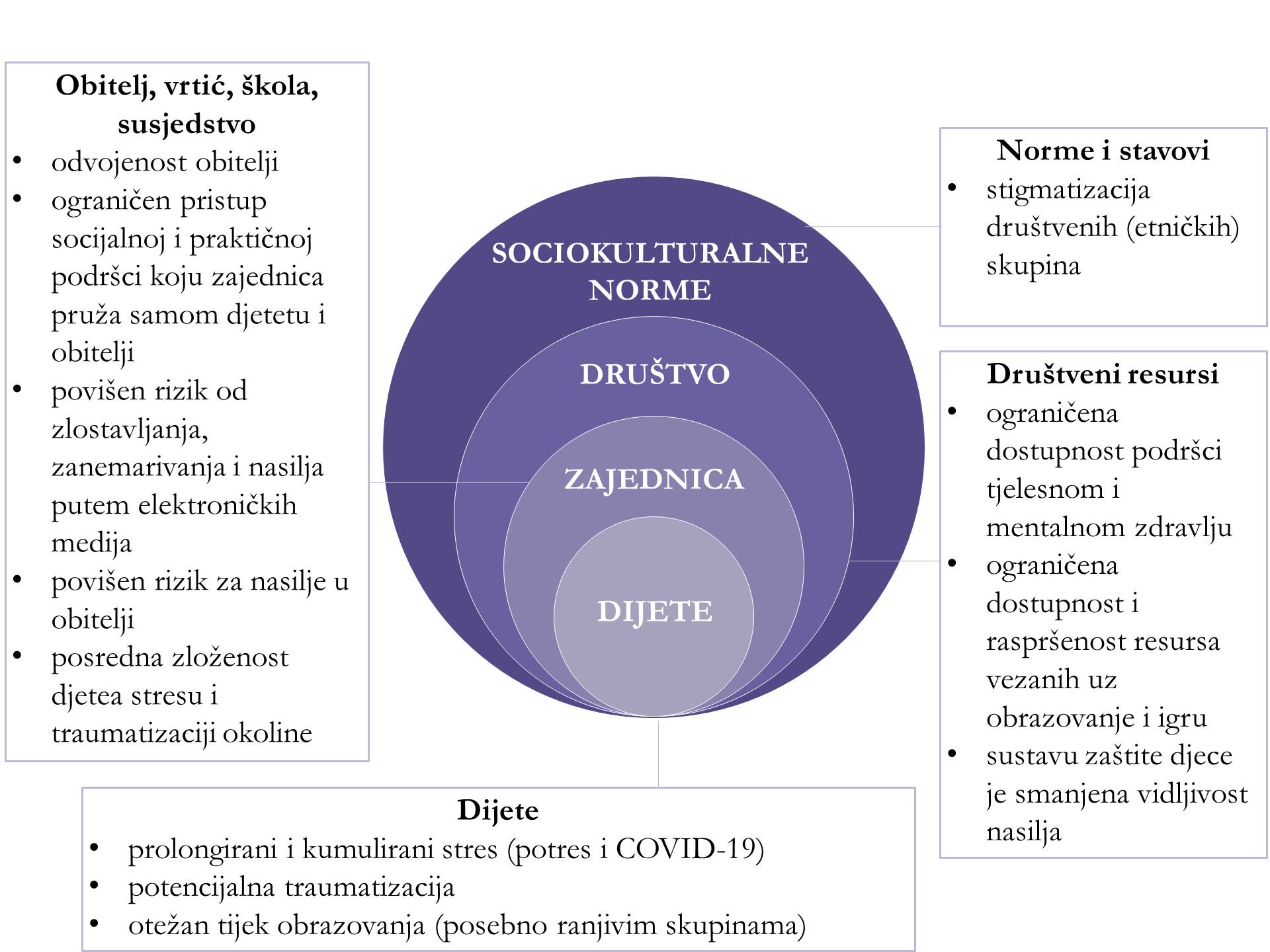 Grafički prikaz 1. Socio-ekološki učinci COVID-19 pandemije na djecu tijekom „faze zatvorenih vrata“ (prilagodba modela alliance for child protection in humanitarian action, 2020)Dodatni čimbenici koji slijede nakon tzv. faze zatvorenih vrata su: intenzivnije posljedice ekonomske krize, zasićenost zdravstvenog sustava i intenziviranje stresa i tjeskobe na razini djeteta proizašla iz osjećaja nesigurnosti, budući da nema sigurnosti #ostanidoma zaštite od zaraze.Literatura:Buljan Flander, G. i Ćosić, I. (2003). Prepoznavanje i simptomatologija zlostavljanja i zanemarivanja djece. Medix: specijalizirani medicinski dvomjesečnik, 9(51), 122-124.Cao, W., Fang, Z., Hou, G., Han, M., Xu, X., Dong, J. i Zheng, J. (2020). The psychological impact of the COVID-19 epidemic on college students in China. Psychiatry Research. 10.1016/j.psychres.2020.112934Gold, S. N. (2017). APA Handbook of Trauma Psychology: Foundations in Knowledge, Vol. 1. American Psychological Association.Guo, J., Liao, L., Wang, B., Li, X., Guo, L., Tong, Z., ... i Gu, Y. (2020). Psychological Effects of COVID-19 on Hospital Staff: A National Cross-Sectional Survey of China Mainland. DOI: http://dx.doi.org/10.2139/ssrn.3550050  Huang, J. Z., Han, M. F., Luo, T. D., Ren, A. K. i Zhou, X. P. (2020). Mental health survey of 230 medical staff in a tertiary infectious disease hospital for COVID-19. Chinese Journal of Industrial Hygiene and Occupational Diseases, 38. DOI: 10.3760/cma.j.cn121094-20200219-00063 Li, S., Wang, Y., Xue, J., Zhao, N. i Zhu, T. (2020). The impact of COVID-19 epidemic declaration on psychological consequences: a study on active weibo users. International Journal of Environmental Research and Public Health, 17(6), 2032.Qian, M., Wu, Q., Wu, P., Hou, Z., Liang, Y., Cowling, B. J. i Yu, H. (2020). Psychological responses, behavioral changes and public perceptions during the early phase of the COVID-19 outbreak in China: a population based cross-sectional survey. medRxiv.Qiu, J., Shen, B., Zhao, M., Wang, Z., Xie, B. i Xu, Y. (2020). A nationwide survey of psychological distress among Chinese people in the COVID-19 epidemic: implications and policy recommendations. General Psychiatry, 33(2).Shonkoff, J. P., Garner, A. S., Siegel, B. S., Dobbins, M. I., Earls, M. F., McGuinn, L., ... & Committee on Early Childhood, Adoption, and Dependent Care. (2012). The lifelong effects of early childhood adversity and toxic stress. Pediatrics, 129(1), e232-e246.Sprang, G., i Silman, M. (2013). Posttraumatic stress disorder in parents and youth after health-related disasters. Disaster medicine and public health preparedness, 7(1), 105-110.Tan, B. Y., Chew, N. W., Lee, G. K., Jing, M., Goh, Y., Yeo, L. L., ...i Shanmugam, G. N. (2020). Psychological Impact of the COVID-19 Pandemic on Health Care Workers in Singapore. Annals of Internal Medicine. https://doi.org/10.7326/M20-1083Wang, C., Pan, R., Wan, X., Tan, Y., Xu, L., Ho, C. S. i Ho, R. C. (2020). Immediate psychological responses and associated factors during the initial stage of the 2019 coronavirus disease (COVID-19) epidemic among the general population in China. International Journal of Environmental Research and Public Health, 17(5), 1729.Zhu, Z., Xu, S., Wang, H., Liu, Z., Wu, J., Li, G., ... i Zhu, S. (2020). COVID-19 in Wuhan: Immediate Psychological Impact on 5062 Health Workers. medRxiv.Specifični ciljevi: Prikupiti podatke o već učinjenim preventivnim aktivnostima zaštite mentalnog zdravlja u sustavu zdravstva, socijalne skrbi, predškolskog odgoja te osnovnih i srednjih škola; Promicati dijalog između zajednice i zdravstvenih, odgojno-obrazovnih i socijalnih službi, uz stavljanje posebnog naglaska na međusektorsku suradnju i zajedničku inicijativu u zaštiti mentalnog zdravlja djece i mladih; Pružiti potporu suradnji između svih ustanova u vlasništvu Grada Zagreba koje izravno rade s djecom i mladima; Diseminirati dostupne edukativne materijale u populaciji djece i mladih, roditeljima i stručnjacima; Osigurati dostupnost pouzdanih informacija i sadržaja  o važnosti psihološkog zdravlja kako bi se destigmatiziralo traženje psihološke pomoćiRezultati: Osmišljene projekt mapiranja resursa koji uključuje zdravstveni sustav, sustav obrazovanja i socijalne skrbiIzrađen i diseminiran Upitnik o mapiranju dostupnih resusa Imenovani koordinatori za diseminaciju resursa podrške u zdravstvu, odgojno-obrazovnom sustavu i sustavu socijalne skrbi Popis imenovanih koordinatora:Ivana Jolić, mag. paed. soc., ravnateljica Centra za pružanje usluga u zajednici „Savjetovalište Luka Ritz“Ivona Nakić-Vojnović,  mag. rehab. edu., stručna savjetnica za programe za djecu s teškoćama u razvoju, Gradski ured za obrazovanje, Odjel za predškolski odgoj i obrazovanjeVanda Bazmenjak,  dipl. def.-soc. pedagoginja, viša stručna savjetnica za programe za učenike s teškoćama u razvoju, Gradski ured za obrazovanjeAlen Andrić, dr.med. specijalist psihijatrije, subspecijalist dječje i adolescentne psihijatrije, Psihijatrijska bolnica za djecu i mladežLidija Sajfert, prof.psih., Specijalistička bolnica za zaštitu djece s neurorazvojnim i motoričkim smetnjamaVladimir Grošić, dr.med., spec. psihijatar, subspecijalist biologijske psihijatrije, Psihijatrijska bolnica Sveti Ivandoc.dr.sc. Tihana Jendričko, dr.med., Klinika za psihijatriju Vrapčedr.sc. Lidija Čilić Burušić, prof., Poliklinika za rehabilitaciju slušanja i govora – SuvagIzvršena prva faza produciranja, prikupljanja i distribucije informativnih publikacija, članaka i infografika u odgojno-obrazovnom sustavu – resursi za djecu, mlade, roditelje i stručnjake (odgajatelji, nastavnici, stručni suradnici) dostavljeni vrtićima, osnovnim i srednjim školama.Resursi za podršku dostavljeni su 21. svibnja 2020. na adrese svih predškolskih ustanova te osnovnih i srednjih škola čiji je osnivač Grad Zagreb, što uključuje:60 predškolskih ustanova, koje u aktualnoj pedagoškoj godini pohađa 31 363 djece rane i predškolske dobi111 redovnih osnovnih škola, a koje u aktualnoj školskoj godini pohađa 62621 učenik4 osnovne škole za učenike s teškoćama u razvoju, koje u aktualnoj školskoj godini pohađa 725 učenika55 srednjih škola, koje u aktualnoj školskoj godini pohađa 30 946 učenikaUkupan broj dostavljenih resursa:predškolske ustanove: 10 (roditelji) + 13 (stručni suradnici)osnovne škole: 9 (djeca) + 14 (roditelji) + 12 (stručni suradnici)srednje škole: 11 (mladi) + 12 (roditelji) + 12 (stručni suradnici)Ostvaren  kontakt i utemeljena suradnja s Rektoratom Sveučilišta u Zagrebu, novoosnovanim Uredom za zaštitu zdravlja studenata. Voditeljica Ureda je Jesenka Jeličić, univ. mag., dr. med. dent., spec., koja će koordinirati sve aktivnosti u ime Sveučilišta u Zagrebu. Kao mogućnost suradnje predloženo je dostavljanje prikupljenih materijala za mlade Uredu, kao i dijeljenje materijala izrađenih od strane Sveučilišta strane na platformi Povjerenstva, sve s ciljem omogućavanja maksimalne dostupnosti studentima.  Planira se i suradnja u screeningu mentalnog zdravlja studenata, kao i upućivanje u podršku osiguranu u ustanovama Grada Zagreba. Također, dekanima Fakulteta Sveučilišta u Zagrebu je poslan dopis s pozivom na suradnju, te je u tijeku uspostava kontakata s pojedinačnim koordinatorima aktivnosti.U suradnji s Gradskim uredom za zdravstvo izrađena online platforma, pod imenom PODRŠKA NA DLANU, koja objedinjuje i čini dostupnima resurse namijenjene jačanju psihološke otpornosti djece i mladih, usmjerene na djecu, mlade, roditelje i stručnjake. Navedeno uključuje osmišljavanje strukture i vizualnog identiteta platforme te njihovo prilagođavanje korisnicima uvažavajući njihova razvojna i psihološka obilježja te znanstvene spoznaje o optimalnom komuniciranju s osobama u krizi. Rezultati: Grad Zagreb i Poliklinika za zaštitu djece Grada Zagreba poklonili majkama u zagrebačkim rodilištima Priručnik U tvom naručju - Vodič za roditelje kroz pustolovinu prve tri godine djetetova života te letka Njega novorođenčadi u COVID-19 kriziGrad Zagreb, Poliklinika za zaštitu djece i mladih Grada Zagreba i multidisciplinarni tim stručnjaka pripremili su priručnik za roditelje na više od 50 stranica stručnog teksta uz infografike, kao podršku roditeljstvu sve do treće godine života djeteta. Autori priručnika U tvom naručju su Ella Selak Bagarić, magistra psihologije, doc. prim. dr. sc. Vanja Slijepčević Saftić, Krešimir Prijatelj, magistar psihologije te doc. prim. dr. sc. Vlatka Boričević Maršanić. Uz priručnik, izrađen je i letak sa svim relevantnim znanstvenim činjenicama u njegovanju bebe za vrijeme pandemije Coronavirusa. Letak Briga o novorođenčetu u COVID-19 krizi s namjerom nije integriran u priručnik, da ga majke mogu, kada pandemija bude iza nas, pospremiti, a priručnik će iz našeg kliničkog iskustva sasvim sigurno svakodnevno koristiti, jer obuhvaća vrijedne savjete i smjernice. Autori letka su Ella Selak Bagarić, magistra psihologije, doc. prim. dr. sc. Vanja Slijepčević Saftić i Krešimir Prijatelj, magistar psihologije.Do sada su distribuirani u 500 primjeraka u KBC Zagreb za Petrovu bolnicu, a pripremljeno je još 900 primjeraka priručnika i letaka koji će se u narednim tjednima distribuirani u tri rodilišta (KB Sveti Duh, Sestre Milosrdnice i Merkur). Besplatno online izdanje Priručnika i letka možete preuzeti na stranicama Poliklinike. Predgovor priručnika napisali su Gradonačelnik Grada Zagreba, g. Milan Bandić, te urednice priručnika, prof. dr. sc. Gordana Buljan Flander i Romana Galić, univ.spec.act.soc., pročelnica Gradskog ureda za socijalnu zaštitu i osobe s invaliditetom. Recenzent priručnika je prof. prim. dr. sc. med., dr. sc. hum. Dubravko Habek, dr. med., spec. ginekologije i opstetricije, subspec. fetalne medicine i opstetricije, Predsjednik Kolegija kirurških znanosti Akademije medicinskih znanosti Hrvatske, Klinika za ginekologiju i porodništvo Kliničke bolnice „Sveti Duh“ u Zagrebu, Hrvatsko katoličko sveučilište u Zagrebu.Rezultati: Izrađene i objavljene informacije o aktivnostima Povjerenstva na web stranicama matičnih ustanova Članova povjerenstvaDiseminirani materijali objavljeni na stranicama vrtića i osnovnih i srednjih školaOstvaren medijski istup s ciljem informiranja javnosti o djelovanju PovjerenstvaRezultati: osnovana radna skupina (dr.sc. Mikloušić, magistrice Brezinšćak i Selak Bagarić te dr. Orban) s ciljem razvijanja upitnikau tijeku istraživanje znanstvene literature s ciljem identificiranja optimalne metodologije te metodološki valjanih i javnodostupnih instrumenataObzirom na potrebu za žurnim djelovanjem, Povjerenstvo je svoje aktivnosti započelo prije službenog osnivanja, kroz aktivnosti gradskih zdravstvenih ustanova i suradnju s drugim relevantnim institucijama, koje prikazujemo u nastavku.Rezultati: Poliklinika za zaštitu djece i mladih Grada Zagreba  je pod vodstvom prof. dr.sc. Gordane Buljan Flander, u svrhu razumijevanja emocionalnog stanja i potreba građana, kao i pružanja još kvalitetnije stručne podrške, započela provedbu istraživanja o mentalnom zdravlju za vrijeme trajanja pandemije COVID-19, odnosno koronavirusa. Objavljen je izvještaj o dosadašnjim rezultatima istraživanja, dostupan na: https://www.poliklinika-djeca.hr/wp-content/uploads/2020/04/Izvjestaj-o-COVID-19-istrazivanja_10-travnja-2020_fin.pdfPreliminarni rezultati, prikupljeni od 19. ožujka do 7. travnja, na temelju odgovora 1314 sudionika, prosječne dobi od 32 godine (sd=12), pokazuju prisutnost niske razine anksioznosti, depresivnosti i stresa, ali i veće opterećenje na istim skalama među osobama kojima je naložena mjera samoizolacije. Istraživanje je i dalje u tijeku te je dio strateškog plana Povjerenstva. Koordinator istraživanja je Krešimir Prijatelj, magistar psihologije u Poliklinici. Specifični ciljevi:Povećati razinu kvalitete pruženih usluga telefonskih linija za psihološku pomoćOjačati kapacitete stručnjaka za mentalno zdravlje koji pružaju izravnu pomoć i podršku građanimaPovećati razinu znanja o relevantnim temama u COVID 19 kriziUnaprijediti vještine i kompetencije profesionalaca koji rade s traumatiziranom djecom i njihovim obiteljima specijaliziranim znanjima o stresu i traumiCertificirati stručnjake za mentalno zdravlje za specifičnosti savjetovanja u COVID 19 kriziEvaluirati program edukacijeRezultati:Educirano i certificirano 180 psihologa s područja cijele Hrvatske koji će tijekom i nakon COVID-19 pandemije pružati podršku putem telefonskih linija21., 22. i 23. travnja provedena je Edukacija za liniju psihološke podrške u COVID-19 krizi: „Psihološka podrška u krizi putem digitalnih platformi“, u organizaciji Grada Zagreba, Poliklinike za zaštitu djece i mladih Grada Zagreba i Hrvatske psihološke komore, kojom je u prvoj fazi educirano 180 psihologa kroz ciklus od 10 webinara. Edukacijom su certificirani stručnjaci (180) koji će pružati podršku tijekom krize putem telefonskih linija kroz provjeru znanja nakon odslušanih webinara.Edukatori su relevantni stručnjaci u radu sa stresom i traumom. Teme koje su obrađene edukacijom su:  Psihološko značenje COVID-19 pandemije i put prema oporavku (prof.dr.sc. Gordana Buljan Flander, klinička psihologinja i psihoterapeutkinja);  Neurobiologija traume (doc.prim.dr.sc. Slijepčević Saftić, dr.med., spec.ped., subspec. dječje neurologije),  Psihološka podrška u krizi (doc.dr.sc. Bruna Profaca, klinički psihologinja),  Specifičnosti telefonskog savjetovanja (Mirna Čagalj Farkas, mag.psih.),  Što ako? - Posebno izazovne kategorije poziva (doc.prim.dr.sc. Vlatka Boričević Maršanić, spec.psih., subspec. dječje i adolescentne psihijatrije),  Nasilje u obitelji – podrška i zaštita (dr.sc. Renata Ćorić Špoljar, klinička psihologinja), Trebam li ovo prijaviti? (Anita Matijević, MUP),  Ostvarivanje prava i usmjeravanje na resurse u zajednici (Tamara Gojković, dipl. socijalna radnica),  Posredna traumatizacija i briga o sebi (doc.dr.sc. Bruna Profaca, klinička psihologinja),  Upoznavanje s načinom rada savjetovatelja i praćenja (Andreja Bogdan, klinička psihologinja). Program edukacije je evaluiran (prosječna ocjena je 4.5/5), te je bodovan od strane Hrvatske psihološke komore te Hrvatske liječničke komore.Izrađen paket preporuka s ciljem očuvanja mentalnog zdravlja Klinika za psihijatriju Vrapče, Referentni centar Ministarstva zdravstva za psihosocijalne metode, Hrvatsko društvo za kliničku psihijatriju Hrvatskog liječničkog zbora, Služba za mentalno zdravlje i prevenciju ovisnosti NZJZ „Dr. Andrija Štampar“ te Hrvatski zavod za javno zdravstvo izradile su paket preporuka pod nazivom Program očuvanja mentalnog zdravlja borbom protiv negativnih utjecaja tjeskobe i stresa, s ciljem pomaganja stručnjacima koji pružaju usluge skrbi iz područja mentalnog zdravlja u pružanju psihosocijalne podrške, zdravstvenom osoblju za prevenciju sagorijevanja na radnom mjestu i građanima za samopomoć u prevenciji negativnih posljedica stresa.Za Povjerenstvo,Prof.dr.sc. Gordana Buljan Flander, predsjednicaKlinički psiholog i psihoterapeutRavnateljica Poliklinike za zaštitu djece i mladih Grada Zagreba